USMJ Handball                                    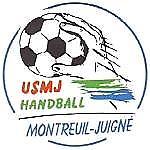  Complexe Sportif Pierre de COUBERTIN 			Saison 2015/2016Rue David d’Angers  49460 MONTREUIL JUIGNEmontreuil.juigne.handball@gmail.com ou 06-72-81-83-56Fiche d’inscription  AdulteNom : . . . . . . . . . . . . . . . . . . . . . . . .		 	Prénom :. . . . . . . . . . . . . . . . . . . . . . . . . . . . . . . .Date de naissance   _  _ /_ _ /_ _ _ _ 		Lieu de naissance : . . . . . . . . . . . . . . . . . . . . . . . .Adresse complète : . . . . . . . . . . . . . . . . . . . . . . . . . . . . . . . . . . . . . . . . . . . . . . . . . . . . . . Code Postal . . . . . . . .					Ville . . . . . . . . . . . . . . . . . . . . . . . . . . . . . . . . . . . .Téléphone :   Fixe . . . . . . . . . . . . . . . . . . .		Mobile : . . . . . . . . . . . . . . . . . . . . . . . . . . . . . . . . .Courriel  . . . . . . . . . . . . . . . . . . . . . . . . . . . . . . . . . . . . .   Profession : . . . . . . . . . . . . . . . . . . .Je m’engage à effectuer des tables et des arbitrages                  PIECES A FOURNIRcertificat medical  1 Photo1 enveloppe timbrée par famille avec l’adresseCotisation reglement interieur du club signe  + Photocopie carte d’identitéSi mutation :  CHEQUE de MUTATION A L’ORDRE DE LA LIGUE de handball  DES PAYS DE LA LOIREAprès le 31 Juillet, Autoristion du club quittéAucun joueur ne sera qualifié sans le versement de sa cotisation.Moyen de paiement : Demande d’Autorisation du droit à l’imageAutorisez-vous le club de l’ USMJ Handball à utiliser le droit à l’image pour une éventuelle parution sur tous les supports de communication du club (site internet, plaquettes, programmes etc…)  OUI                            NON SignatureSuite aux difficultés rencontrées cette saison, et celles qui se profilent pour la saison prochaine, il serait souhaitable que chaque joueur Majeur s’engage à effectuer au moins une mission pour assurer la pérennité de notre association.Vous pourrez choisir quel type de mission vous souhaitez effectuer dans le tableau ci dessous. Nous vous demandons A TOUS, de cocher au moins une case.Nom : . . . . . . . . . . . . . . . . . . . . . . . .		 	Prénom :. . . . . . . . . . . . . . . . . . . . . . . . . . . . . . . .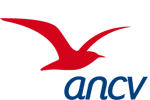 Chèques bancaires (paiement en plusieurs fois accepté, date limite fin décembre)Chèques vacances, Coupon sport,Pass culture sport.Conseil d’administrationEntraineur Coach Arbitre Tuteur Jeune Arbitre Responsable de Salle AnimationBuvetteAutre (proposez !)